Утвержденопостановлением АдминистрацииТутаевского муниципального районаот _______________2021 г. №______ Проект межевания территории автомобильной дороги «Петрецово-Верещагино-Зайки»- д.Большое Галкино, расположенной в Левобережном сельском поселенииТутаевского района Ярославской области2021 годСодержаниеОсновная частьОбщая частьПроект межевания территории автомобильной дороги «Петрецово-Верещагино-Зайки»- д.Большое Галкино, расположенной в Левобережном сельском поселении Тутаевского района Ярославской области, разработан в виде отдельного документа в соответствии с п.5 ч.3 ст.11.3 Земельного кодекса РФ, Решением от 28.03.2019 № 47-г «Об утверждении Порядка подготовки и утверждения документации по планировке территории Тутаевского муниципального района».При разработке использовалась следующая нормативно-правовая база:1. "Градостроительный кодекс Российской Федерации" от 29.12.2004г. №190-ФЗ (с изменениями и дополнениями);2."Лесной кодекс Российской Федерации" от 04.12.2006 N 200-ФЗ (ред. от 27.12.2018);3. "Земельный кодекс Российской Федерации" от 25.10.2001г. №136-ФЗ (с изменениями и дополнениями);4. Федеральный закон от 24.07.2007г. №221-ФЗ "О государственном кадастре недвижимости" (с изменениями и дополнениями);5. Федеральный закон от 08.11.2007 №257-ФЗ «Об автомобильных дорогах и о дорожной деятельности в Российской Федерации и о внесении изменений в отдельные законодательные акты Российской Федерации (с изменениями на 27 декабря 2018 года);6. Постановление Правительства РФ от 12.05.2017 №564 «Об утверждении Положения о составе и содержании проектов планировки территории, предусматривающих размещение одного или нескольких линейных объектов»;7. Постановление Правительства Российской Федерации от 2 сентября 2009 года №717 «О нормах отвода земель для размещения автомобильных дорог и (или) объектов дорожного сервиса»;8. Приказ Минстроя России от 25.04.2017 №740/пр «Об установлении случаев подготовки и требований к подготовке входящих в состав материалов по обоснованию проекта планировки территории схемы вертикальной планировки, инженерной подготовки и инженерной защиты территории;9. Свод правил СП 42.13330.2016 "СНиП 2.07.01-89*. Градостроительство. Планировка и застройка городских и сельских поселений" (актуализированная редакция);10.Генеральный план Левобережного сельского поселения Тутаевского района Ярославской области, утвержденный Решением Муниципального Совета Тутаевского муниципального района от 23.12.2010 г. №70-г (далее- ГП ЛСП);11. Правила землепользования и застройки Левобережного сельского поселения Тутаевского муниципального района Ярославской области, утвержден Решением Муниципального Совета Тутаевского муниципального района Ярославской области от 23.12.2010 №70-г (в редакции от 29.08.2019 №56-г) (далее- ПЗиЗ ЛСП);12. Требования государственных стандартов, соответствующих норм, правил и иных документов.Цель разработки проекта межеванияГлавная цель настоящего проекта – подготовка материалов по проекту межевания:1.Выделение элементов планировочной структуры (территория занятая линейным объектом и (или) предназначена для размещения линейного объекта; иных элементов);2.Установление границ территории общего пользования, определение местоположения границ образуемого земельного участка и его формирование в кадастровых кварталах 76:15:011514, 76:15:011501 с условным номером 76:15:000000:ЗУ1, как объекта государственного кадастрового учета;3.Обеспечение доступа к населенным пунктам, сформированным земельным участкам с помощью формирования участка для общего пользования с условным номером 76:15:000000:ЗУ1.Для обеспечения поставленных целей необходима ориентация на решение следующих задач:1.Выявление территории, занятой линейным объектом;2.Анализ фактического землепользования;3.Определение в соответствии с нормативными требованиями площади земельного участка исходя из фактически сложившейся планировочной структуры  района проектирования; 4.Формирование границ земельного участка с учетом обеспечения требований сложившейся системы землепользования на территории муниципального образования.1.1.2 Результаты работы1.Определены территории, занятые линейным объектом;2.Определены объекты, функционально связанные с проектируемым линейным объектом;3.Выявлены границы сформированных земельных участков, границы зон с особыми условиями использования территории и границы зон размещения проектируемого линейного объекта;4. Установлен вид разрешенного использования земельного участка в соответствии с Правилами землепользования и застройки Левобережного сельского поселения.Наименование, основные характеристики иназначение планируемого для размещения линейного объектаСогласно ГП ЛСП формируемый земельный участок под автомобильную дорогу расположен на землях лесного фонда, землях запаса, сельскохозяйственных угодьях в составе земель сельскохозяйственного назначения. Действия градостроительного регламента не распространяются на данную территорию.Согласно ПЗиЗ ЛСП, формируемый земельный участок под автомобильную дорогу расположен на землях лесного фонда, землях запаса, сельскохозяйственных угодьях в составе земель сельскохозяйственного назначения на которые действие градостроительного регламента не распространяется.Согласно п.5 ч.3 ст.11.3 Земельного кодекса исключительно в соответствии с утвержденным проектом межевания территории осуществляется образование земельных участков: для строительства, реконструкции линейных объектов федерального, регионального или местного значения. Межевание территории осуществляется применительно к территории, расположение которой предусмотрено проектом в границах кадастровых кварталов 76:15:011514, 76:15:011501.Формирование территории под автомобильную дорогу «Петрецово-Верещагино-Зайки»- д.Большое Галкино в Левобережном сельском поселении Тутаевского района Ярославской области необходимо для обеспечения доступа к населенному пункту- д.Большое Галкино и к сформированным земельным участкам.Автомобильная дорога, расположенная на формируемом земельном участке с условным кадастровым номером 76:15:000000:ЗУ1, относится к категории: обычные дороги  (согласно СП 34.13330.2012 Автомобильные дороги. Актуализированная редакция СНиП 2.05.02-85* (с Изменениями N 1, 2)).Нормы отвода земель для определения границ полосы отвода автомобильных дорог рассчитаны на основании Постановления Правительства РФ №717 от 02 сентября 2009г. «О нормах отвода земель для размещения автомобильных дорог и (или) объектов дорожного сервиса» (приложение 18), СП 41.13330.2016 «Градостроительство. Планировка и застройка городских и сельских поселений» (табл. 11.1, 11.2а).Исходные данные для подготовки проекта межеванияСведения об образуемых земельных участках и их частяхВозможные способы образования земельного участка 76:15:000000:ЗУ1: путем образования из земель государственной и муниципальной собственности.Перечень и сведения о площади образуемых земельных участков, которые будут отнесены к территориям общего пользования или имуществу общего пользования, в том числе в отношении которых предполагаются резервирование и (или) изъятие для государственных или муниципальных нужд: резервирование и (или) изъятие земельных участков для государственных или муниципальных нужд не требуется.Целевое назначение лесов, вид (виды) разрешенного использования лесного участка, количественные и качественные характеристики лесного участка, сведения о нахождении лесного участка в границах особо защитных участков лесов (в случае, если подготовка проекта межевания территории осуществляется в целях определения местоположения границ образуемых и (или) изменяемых лесных участков): в цели подготовки проекта межевания территории не входит определение местоположения границ, образуемых и изменяемых лесных участков.Координаты поворотных точек границобразуемого земельного участкаЗаключение о соответствии разработанной документации требованиям законодательства о градостроительной деятельности	Документация по межеванию территории  выполнена на основании правил землепользования и застройки в соответствии с требованиями технических регламентов, нормативов градостроительного проектирования, градостроительных регламентов с учетом границ зон с особыми условиями использования территорий.	На территории образуемых земельных участков не расположены: особо охраняемые природные территории, границы территорий объектов культурного наследия, границы лесничеств, лесопарков, участковых лесничеств, лесных кварталов, лесотаксационных выделов и частей лесотаксационных выделов.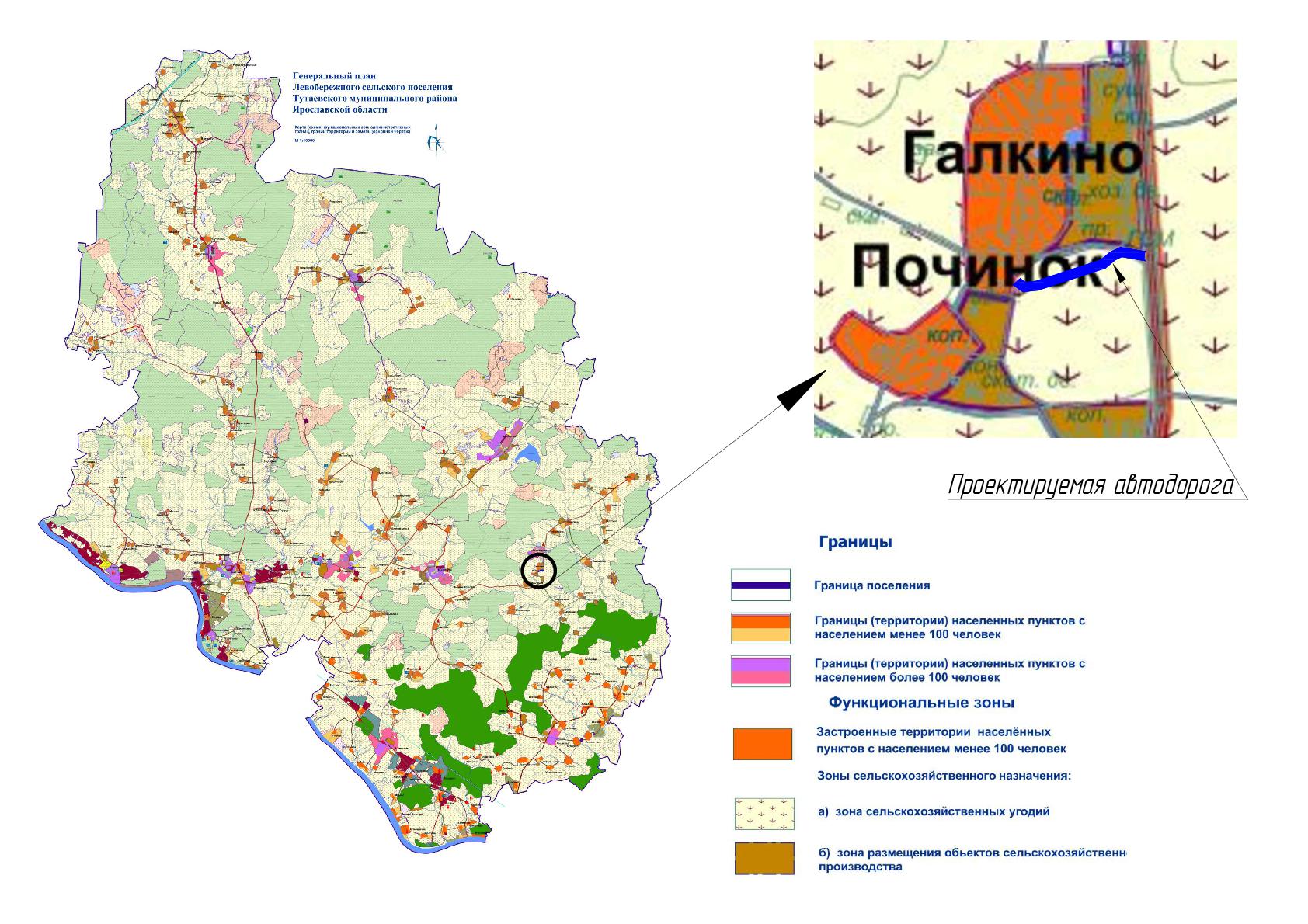 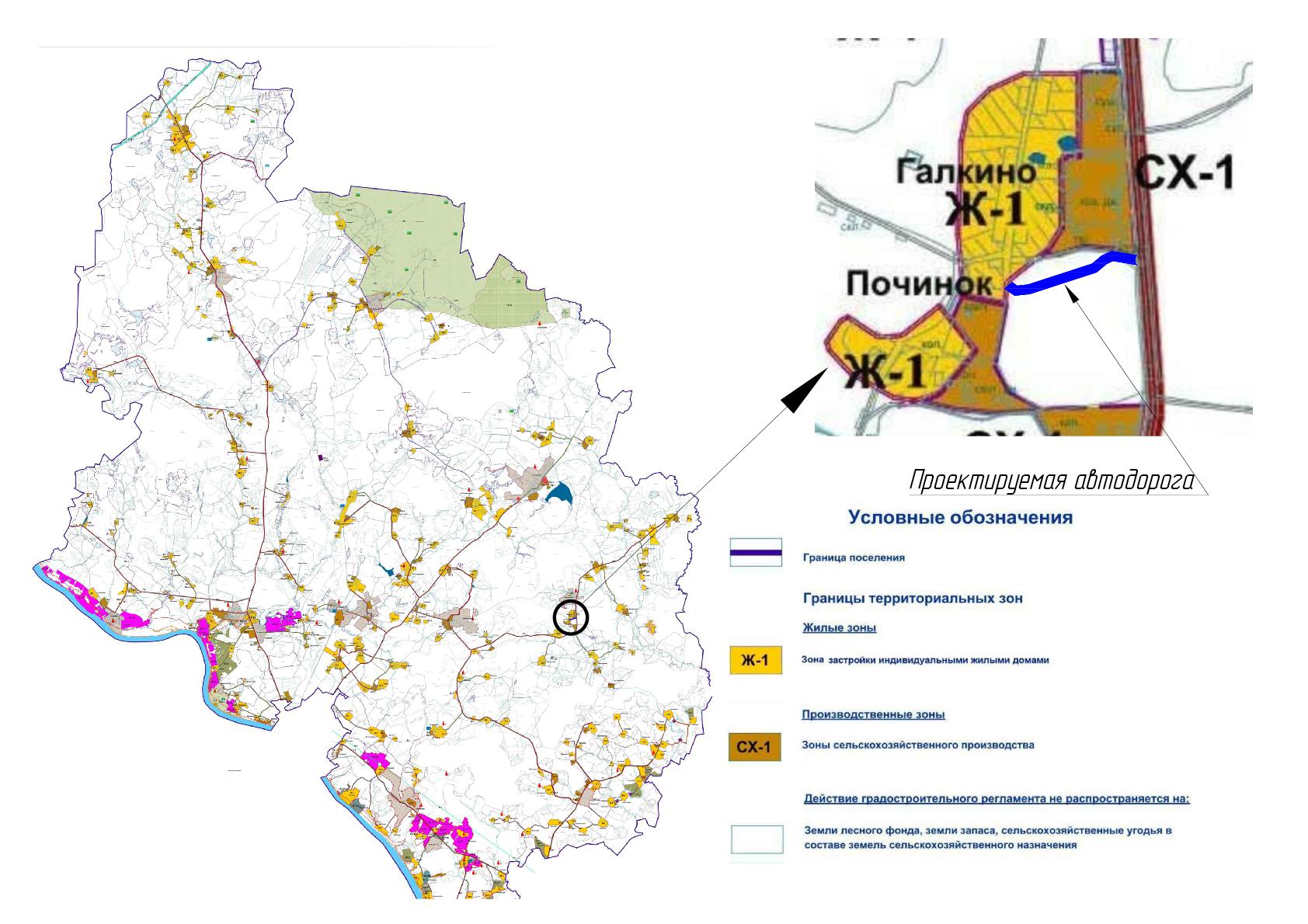 2. Основная часть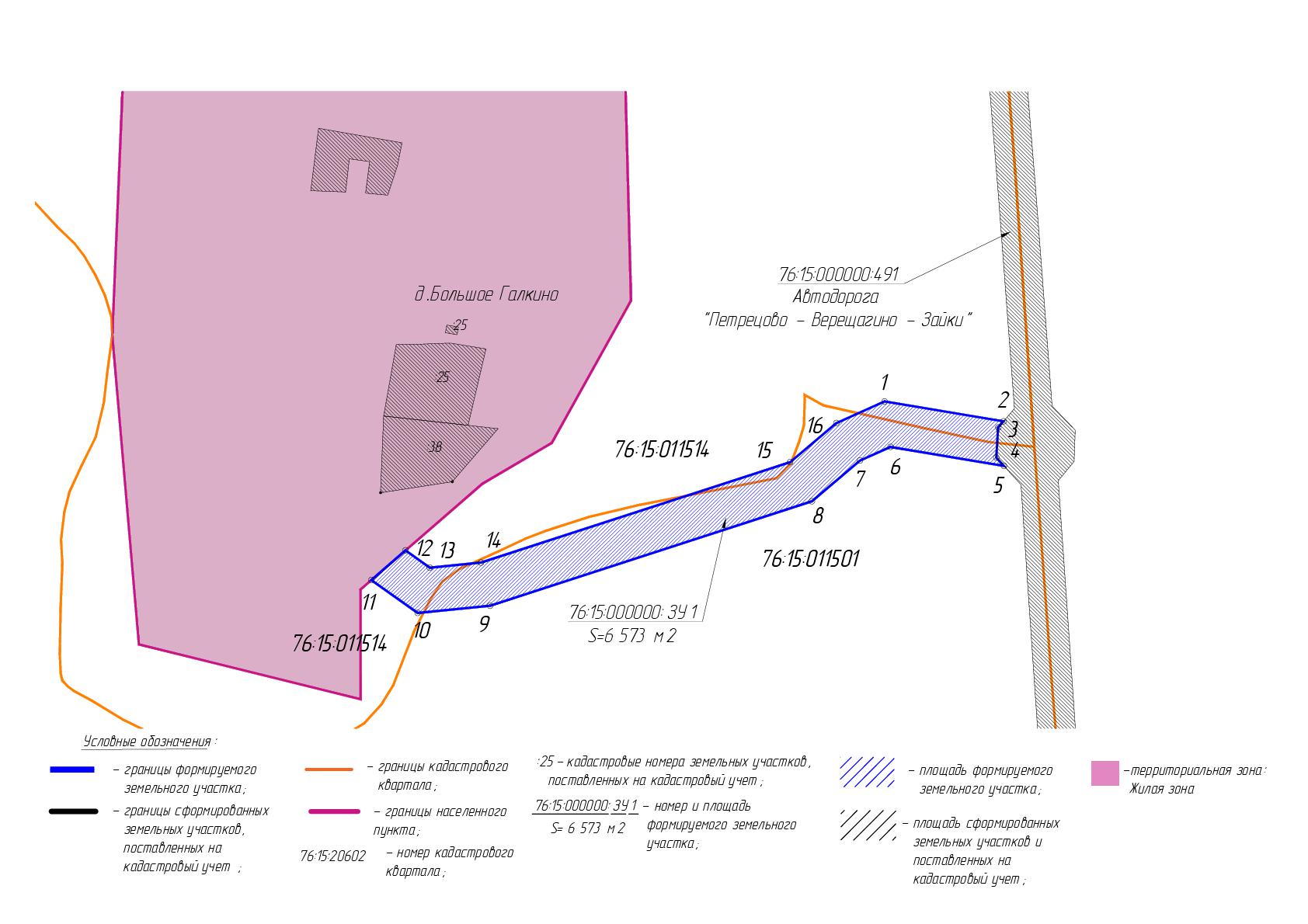 3. Материалы по обоснованию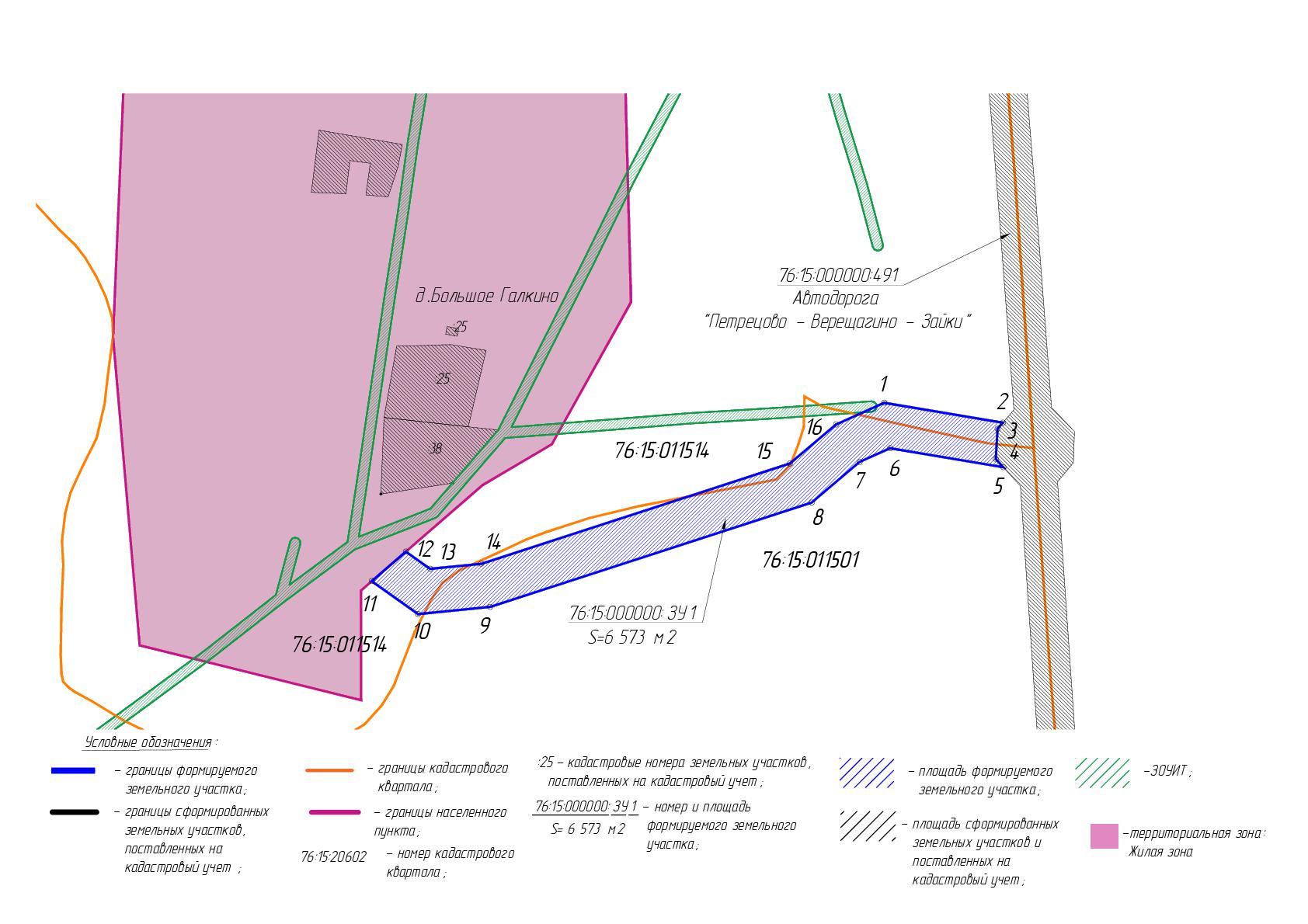 Местоположение существующих объектов капитального строительства: объекты капитального строительства на формируемых земельных участках отсутствуют.Границы особо охраняемых природных территорий: на территории формируемых земельных участков особо охраняемых природных территорий не расположено. Разработка схемы границ особо охраняемых природных территорий не требуется.Границы территорий объектов культурного наследия: на территории формируемых земельных участков объектов культурного наследия не выявлено.Границы лесничеств, участковых лесничеств, лесных кварталов, лесотаксационных выделов или частей лесотаксационных выделов: границы лесничеств, участковых лесничеств, лесных кварталов, лесотаксационных выделов или частей лесотаксационных выделов на территории формируемых земельных участков не расположено.ЛИСТ СОГЛАСОВАНИЯ к постановлениюЭлектронная копия сдана   __________  «____» _______ 2021 года22-Специальные отметки (НПА/ПА) _______________Рассылка:Исполнителю-1,Адм. – 1, УАиГ-1№ п/пРазделы проекта межеванияНомера листов1231Основная часть31.1Общая часть41.1.1Цель разработки проекта межевания41.1.2Результаты работы51.2Наименование, основные характеристики и назначение планируемого для размещения линейного объекта51.3Исходные данные для подготовки проекта межевания61.4Сведения об образуемых земельных участках и их частях61.5Координаты поворотных точек границ образуемого земельного участка71.6Заключение о соответствии разработанной документации требованиям законодательства о градостроительной деятельности81.7Схема межевания территории автомобильной дороги «Петрецово-Верещагино-Зайки»- д.Большое Галкино, расположенной в Левобережном сельском поселении Тутаевского района Ярославской области согласно Генеральному плану Левобережного сельского поселения91.8Схема межевания территории автомобильной дороги «Петрецово-Верещагино-Зайки»- д.Большое Галкино, расположенной в Левобережном сельском поселении Тутаевского района Ярославской области согласно Правилам землепользования и застройки Левобережного сельского поселения102Основная часть112.1Схема межевания территории автомобильной дороги «Петрецово-Верещагино-Зайки»- д.Большое Галкино, расположенной в Левобережном сельском поселении Тутаевского района Ярославской области123Материалы по обоснованию133.1Схема межевания территории автомобильной дороги «Петрецово-Верещагино-Зайки»- д.Большое Галкино, расположенной в Левобережном сельском поселении Тутаевского района Ярославской области14№ п/пНаименование документаРеквизиты документа1231Правила землепользования и застройки Левобережного сельского поселения Тутаевского муниципального района Ярославской областиутвержден Решением Муниципального Совета Тутаевского муниципального района Ярославской области от 23.12.2010 №70-г (в редакции от 29.08.2019 №56-г)2Генеральный план Левобережного сельского поселения Тутаевского района Ярославской областиутвержденный Решением Муниципального Совета Тутаевского муниципального района от 23.12.2010 г. №70-г3Сведения государственного кадастра недвижимости (ГКН) о земельных участках, границы которых установлены в соответствии с требованиями земельного законодательства.Список образуемых земельных участков:Список образуемых земельных участков:Список образуемых земельных участков:Список образуемых земельных участков:Список образуемых земельных участков:Список образуемых земельных участков:Список образуемых земельных участков:Список образуемых земельных участков:№ п/пНомер земельного участкаНомер сущ. кадастрового кварталаПлощадь участка в соответствии с проектом межевания, м2.Сведения о правахКатегория земельВид разрешенного использования в соответствии с проектом межеванияМесто-положение земельного участка12345678176:15: 000000:ЗУ176:15:011514, 76:15:0115016 573Сведения отсутствуютЗемли промышленности, энергетики, транспорта, связи, радиовещания, телевидения, информатики, земли для обеспечения космической деятельности, земли обороны, безопасности и земли иного специального назначенияРазмещение автомобильных дорог «Петрецово-Верещагино-Зайки»- д.Большое Галкино№ точкиКоординатыКоординаты№ точкиХYУчасток №1 с к.н. 76:15:000000:ЗУ1Участок №1 с к.н. 76:15:000000:ЗУ1Участок №1 с к.н. 76:15:000000:ЗУ11410319.39611324116.62412410309.85871324173.44843410306.92001324170.93004410292.50001324170.03005410288.53171324173.64656410297.63061324119.43537410291.05181324104.82908410271.57781324081.82429410221.57711323927.811810410218.18641323893.249011410233.93971323871.119312410248.09381323887.447313410239.85361323899.022814410242.25441323923.494115410290.27571324071.409716410308.98711324093.5136Должность, Ф.И.О.,исполнителя и согласующих лицДата и время получения документаДата и время согласования (отказа в согласовании)Личная подпись, расшифровка (с пометкой «Согласовано», «Отказ в согласовании»)ЗамечанияВедущий специалист УАиГ АТМР  АлёнаСергеевна КостинаГлавный специалист УАиГ АТМРО.А. Перминова Начальник юридического отдела административно- правового управления АТМР   В.В. Коннов   Начальник УАиГ АТМР – главныйархитектор  ТМР                          Е.Н. КасьяноваУправляющий делами Администрации  ТМРС.В. БалясниковаЗаместитель Главы АТМР по имущественным вопросам -директор ДМИ АТМР                     А.В. Израйлева  